Қазақ тіл4-сыныпКүні:                                                                                                       №119Тақырыбы: Мереке күніМақсаты:1.Білімділік: Мереке құтты болсын! туралы айта алу, оның қандай екен мереке болатын ажырата алу. Құттықтау, тілек  білу керек.2. Дамытушылық: Сөйлеу дағдыларын қалыптастыру, есте сақтау,сауатты жазу қабілеттерін  дамыту.  3. Тәрбиелік: Қазақ тілін сүйіп оқуға тәрбиелеу.Күтілетін нәтиже:         Балалар осы өмірде ешкімді тәуелді болмайды және өз өздеріне сенімді болады. Қазақ тілін толықтай меңдереді.Жұппен жұмыс істейді, пікірлерін айтады.Еркін  сөйлейді, идея айтады. Қорытынды жасайды.Сабақтың түрі:  онлайн  сабақ.Сабақтың әдіс – тәсілі: ИКТ, сұрақ – жауап, аударма, анаграмма, слайдтар.Прием КМ «перепутанные цепочки».Сабақтың көрнекілігі: суреттер, үлістерме қағаздар.Пәнаралық байланыс: орыс тілі, бейнелеу өнері.                                       Сабақ барысы.I. Ұйымдастыру кезеңі. Психологиялық дайындық.Сәлеметсіңдер ме, балалар!Балалар, бір аптада неше күн бар?Ал бүгін аптаның қай күні? II. Үй жұмысын тексеру. 74 бет. көк  р.  тексеру.Сабақтың  мақсатын айту; Қызығушылықты ояту:       Балалар, бүгінгі сабағымызға қонақтар келіп отыр. Қазір бізде ашық сабақ басталады. Бүгінгі сабақта білімізді көрсетеміз.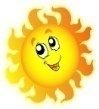 Балалар ұялмай, жақсы жауап берейік. Балалар, кім тез дұрыс айтады.  1. Слайд:  Стадия вызова. Балалар, адасқан әріптердең  мағыналы сөз жасаңдар.Кім тез дұрыс орындаса, сол жеңімпаз болады.                       Анаграмма жасаймыз:                                                                                                       еМркее -  мереке  (  праздник+ ом! )тқұыт – құтты бынлос! – болсын! (  С    )                                                              (ауызша  жұмыс)Бүгінгі сабағымыздың  тақырыбы қандай болды?Мереке құтты болсын !Слайд:  Ассоциация.  Топтастыру.Балалар, Мереке құтты болсын! деген сөзді естегенде қандай сөздер ойларына келеді.            ойын                әдемі киіну                                     әткеншек                                               Мереке құтты болсын!              шашу                                                                                  ұлттық өрнек                                             шанырақ                               көже1.Өздерінің парақтармен шығасыңдар. 2.  Оқушы сөз айтады -  Мереке құтты болсын! сөзіне мен осындай сөздерді алдым: ойын, әткеншек,  әдемі киіну.                       Балалар,  Мереке  қандай болады?                                                                                              Мереке қашан тойлаймыз?Слайд: суреттерді қараймыз. Балалар, қоғамдық жерде өзін-өзі үстау. Мәдениетті болу.  V. Оқулықпен жұмыс.       1.76 бет. 1 – тап.Тыңда, қайтала.         - балалар бір сөйлемнен оқиды.        - сөйлемдерді орыс тіліне аударады.                                             (ауызша жұмыс)           2.76 тап. 2 – тап. Тыңда, Кесте бойынша оқы. а) сөйлемдерді оқушыларға оқыту.     ә) сөйлемдерді орыс тіліне аудару.Сізді (Сені )  Наурыз мерекесі+мен құттықтаймын.Сізді (Сені )  Тәуелсіз күні+мен құттықтаймын.Сізді (Сені ) Халықаралық  әйелдер күні+мен құттықтаймын.         Сізді (Сені ) Жаңа жыл мерекесі+мен құттықтаймын.         Сізге ( Саған ) денсаулық  тілеймін.         Сізге (Саған ) қуаныш  тілеймін.         Сізге (Саған ) бақыт  тілеймін.Сізге (Саған ) ашықхат сыйлаймынСізге (Саған ) гүл сыйлаймын                                                        (ауызша жұмыс)   3.77 тап. 3 – тап. Үлгі бойынша сөйлес. а) диалогты балалар екі баладан оқиды, сөйлемдерді орыс тіліне аударады. ә) түсінгендерін айтуға тырысады.                                               (ауызша жұмыс)        4.77 тап. 4 – тап. Толықтырып оқы.                   - балалар бір сөйлемнен оқиды.                   - сөйлемдерді орыс тіліне аударады.    Мен анамды ...  .    Мен анама гүл ...  .    Мен анама денсаулық ...  .                                                          (ауызша жұмыс)4. Слайд:  Сәргіту сәті   Ой сергітеді,  шашағандары  басылады                                                                                         (ауызша жұмыс)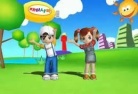 5.77 тап. 5 – тап. Тыңда, қайтала. Үлгі бойынша жаз. Взаимооценивание.         - балалар бір сөйлемнен оқиды.       - сөйлемдерді орыс тіліне аударады.                                                     (тақтамен жұмыс, дәптермен жұмыс)  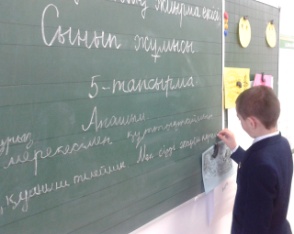 (меняются тетрадьками и сами ставят оценки на полях)       5. Слайд: Стадия осмысления. Екі баладан жұмыс жасайды. Мен анамды ...  .Мен анама гүл ...  .Мен анама денсаулық ...  .                                                               (жұппен жұмыс)   6. Слайд: Қай септік жалғаулары?   77 бет.Кімді?                                           анам... әкем... атам...  әжем... әпкем... інім... ағам... қарындасым... досым...Кімге?ана... әке... ата...  әже... әпке... іні... аға... қарындасы... досы...Қандай жалғау? Жуан, жіңішкеКім қайсы дайын.                                                                              (тақтамен  жұмыс)      - Сен кімді құттықтайсың?- Сен кімге не тілейсің?- Сен кімге не сыйлайсың?VI. Сабақты қорыту кезеңі: 7. Слайд: Сұрақтар қою арқылы.1. Ал, балалар бүгін сабақта не істедік?2. Не білдік? 3. Не қызықты  болды? 4. Сіздер қандай шығармашылық жұмыстар орындадыңдар? 5. Сендер  үшін сабақта ең бастысы не болды?  - Сендерге сабақ ұнады ма? - Жақсы жарайсыңдар! VII. Рефлексия. Стадия  рефлексия. 8. Слайд: Мереке не үшін керек?- Көңіл көтеру.- Туыстар жиналады.- Ойын ойнау.- Қонаққа бару.  9. Слайд:  Бағдаршам.Енді сабақты түсіндер ме ұнады ма соны көрсетеміз.  - қызыл қарындаш - түсіндім, ұнады;  - жасыл қарындаш - шамалы, ұнады; - сары қарындаш – түсінбедім.VIII. Бағалау кезеңі: Оқушылардың белсенділіктеріне, білімдеріне қарап бағалау. Журналға баға қойып, балаларды мадақтап айтып отыру. IX. Үй жұмысын беру кезеңі: 77 бет. жалғауларды  жаттау.